В нашей школе проходят разные мероприятия и праздники. Также мы хотели поделиться фотографиями с разных мероприятий, проводимых в школе.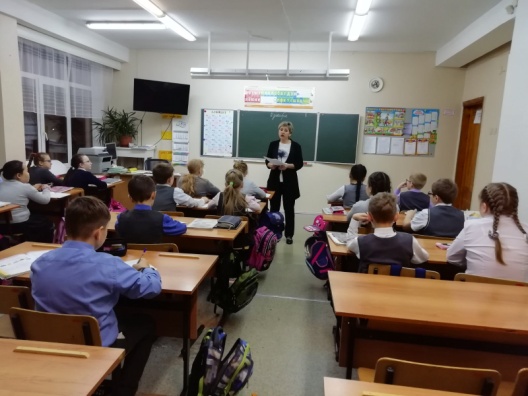 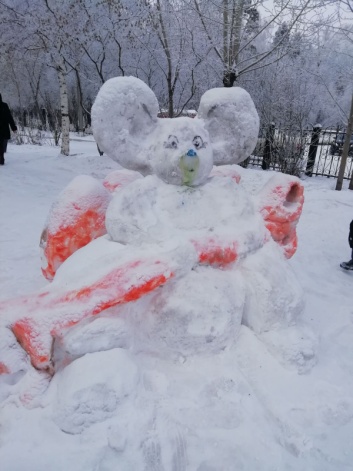 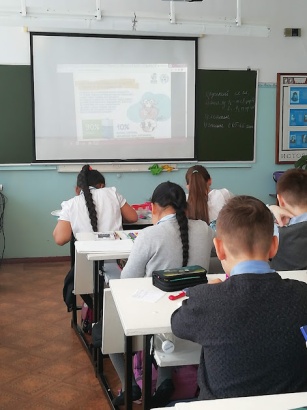 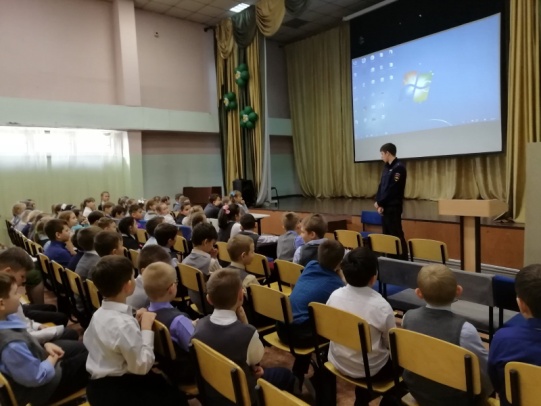 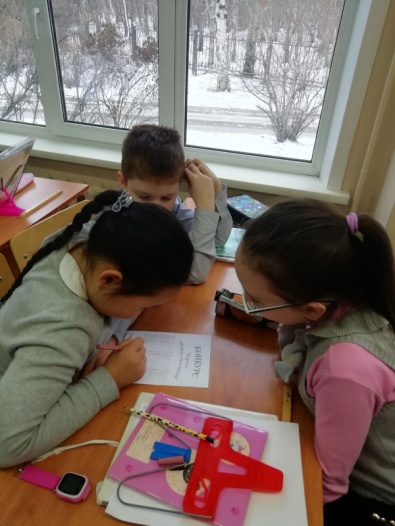 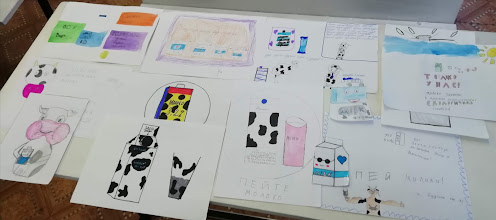 Автор статьи: Беспалова Анастасия 5 В